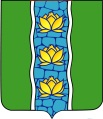 АДМИНИСТРАЦИЯ КУВШИНОВСКОГО РАЙОНАП О С Т А Н О В Л Е Н И Е05.02.2018 г.                                        г. Кувшиново                                                   № 45В соответствии с Федеральным законом от 27.07.2010 № 210-ФЗ                      «Об организации предоставления государственных и муниципальных услуг»,ПОСТАНОВЛЯЮ:1. Утвердить технологическую схему по предоставлению муниципальной услуги «Выдача документов (единого жилищного документа, копии финансово-лицевого счета, выписки из домовой книги, карточки учета собственника жилого помещения, справок и иных документов)» (приложение).2. Настоящее постановление подлежит размещению на официальном сайте администрации Кувшиновского района в сети «Интернет». 3. Контроль за исполнением настоящего постановления возложить  на первого заместителя главы  администрации Кувшиновского района  А.А. Васильева.Глава администрации Кувшиновского района                                                М.С. АваевПриложение к постановлению администрацииКувшиновского районаот 05.02.2018 № 45Об утверждении технологической схемы по предоставлению муниципальной услуги «Выдача документов (единого жилищного документа, копии финансово-лицевого счета, выписки из домовой книги, карточки учета собственника жилого помещения, справок и иных документов)»Раздел 1. "Общие сведения о государственной услуге"Раздел 1. "Общие сведения о государственной услуге"Раздел 1. "Общие сведения о государственной услуге"№параметрзначение параметра/состояние1231.Наименование органа, предоставляющего услугуАдминистрация Кувшиновского района2.Номер услуги в федеральном реестре3.Полное наименование услугиВыдача документов (единого жилищного документа, копии финансово-лицевого счета, выписки из домовой книги, карточки учета собственника жилого помещения, справок и иных документов)4.Краткое наименование услуги5.Административный регламент предоставления государственной услугиПостановление Администрации Кувшиновского района от 30.12.2013 г. №599 «Об утверждении проекта Административного регламента по предоставлению муниципальной услуги "Выдача документов (единого жилищного документа, копии финансово-лицевого счета, выписки из домовой книги, карточки учета собственника жилого помещения, справок и иных документов)"6.Перечень "подуслуг"нет7.Способы оценки качества предоставления  государственной услуги радиотелефонная связь7.Способы оценки качества предоставления  государственной услуги официальный сайт органа7.Способы оценки качества предоставления  государственной услуги 7.Способы оценки качества предоставления  государственной услуги 7.Способы оценки качества предоставления  государственной услуги Раздел 2. "Общие сведения о "услугах"Раздел 2. "Общие сведения о "услугах"Раздел 2. "Общие сведения о "услугах"Раздел 2. "Общие сведения о "услугах"Раздел 2. "Общие сведения о "услугах"Раздел 2. "Общие сведения о "услугах"Раздел 2. "Общие сведения о "услугах"Раздел 2. "Общие сведения о "услугах"Раздел 2. "Общие сведения о "услугах"Срок предоставления в зависимости от условийСрок предоставления в зависимости от условийОснования отказа в приёме документовОснования отказа в предоставлении "услуги"Основания приостановления предоставления "услуги"Срок  приостановления предоставления "услуги"Плата за предоставление "подуслуги"Плата за предоставление "подуслуги"Плата за предоставление "подуслуги"Плата за предоставление "подуслуги"Способы обращения за получением "подуслуги"Способы обращения за получением "подуслуги"Способы обращения за получением "подуслуги"Способы получения  результата    "подуслуги"Способы получения  результата    "подуслуги"При подаче заявления по месту жительства (месту нахождения юр. лица)При подаче заявления по месту жительства (по месту обращения)Основания отказа в приёме документовОснования отказа в предоставлении "услуги"Основания приостановления предоставления "услуги"Срок  приостановления предоставления "услуги"Наличие платы (государственной пошлины)Реквизиты нормативного правового акта, являющегося основанием для взимания платы (государственной пошлины)КБК для взимания платы (государственной пошлины), в том числе для МФЦКБК для взимания платы (государственной пошлины), в том числе для МФЦСпособы обращения за получением "подуслуги"Способы обращения за получением "подуслуги"Способы обращения за получением "подуслуги"Способы получения  результата    "подуслуги"Способы получения  результата    "подуслуги"123456789910101011111."Выдача документов (единого жилищного документа, копии финансово-лицевого счета, выписки из домовой книги, карточки учета собственника жилого помещения, справок и иных документов)"1."Выдача документов (единого жилищного документа, копии финансово-лицевого счета, выписки из домовой книги, карточки учета собственника жилого помещения, справок и иных документов)"1."Выдача документов (единого жилищного документа, копии финансово-лицевого счета, выписки из домовой книги, карточки учета собственника жилого помещения, справок и иных документов)"1."Выдача документов (единого жилищного документа, копии финансово-лицевого счета, выписки из домовой книги, карточки учета собственника жилого помещения, справок и иных документов)"1."Выдача документов (единого жилищного документа, копии финансово-лицевого счета, выписки из домовой книги, карточки учета собственника жилого помещения, справок и иных документов)"1."Выдача документов (единого жилищного документа, копии финансово-лицевого счета, выписки из домовой книги, карточки учета собственника жилого помещения, справок и иных документов)"1."Выдача документов (единого жилищного документа, копии финансово-лицевого счета, выписки из домовой книги, карточки учета собственника жилого помещения, справок и иных документов)"1."Выдача документов (единого жилищного документа, копии финансово-лицевого счета, выписки из домовой книги, карточки учета собственника жилого помещения, справок и иных документов)"1."Выдача документов (единого жилищного документа, копии финансово-лицевого счета, выписки из домовой книги, карточки учета собственника жилого помещения, справок и иных документов)"1."Выдача документов (единого жилищного документа, копии финансово-лицевого счета, выписки из домовой книги, карточки учета собственника жилого помещения, справок и иных документов)"1."Выдача документов (единого жилищного документа, копии финансово-лицевого счета, выписки из домовой книги, карточки учета собственника жилого помещения, справок и иных документов)"1."Выдача документов (единого жилищного документа, копии финансово-лицевого счета, выписки из домовой книги, карточки учета собственника жилого помещения, справок и иных документов)"1."Выдача документов (единого жилищного документа, копии финансово-лицевого счета, выписки из домовой книги, карточки учета собственника жилого помещения, справок и иных документов)"1."Выдача документов (единого жилищного документа, копии финансово-лицевого счета, выписки из домовой книги, карточки учета собственника жилого помещения, справок и иных документов)"1."Выдача документов (единого жилищного документа, копии финансово-лицевого счета, выписки из домовой книги, карточки учета собственника жилого помещения, справок и иных документов)"30 дн.30 дн.нетЗаявителю может быть отказано в предоставлении муниципальной услуги. Основанием для отказа являются: -наличие в заявлении недостаточной, недостоверной или искаженной информации либо ее несоответствие требованиям Регламента, в том числе: в а)заявлении не указаны фамилия и почтовый адрес заявителя, по которому должен быть направлен ответ; б) текст заявления не поддается прочтению, о чем письменно сообщается заявителю, если его фамилия и почтовый адрес поддаются прочтению -отсутствие технической возможности предоставления муниципальной услуги. - отсутствие автодороги, по которой запрашиваются сведения, в перечне муниципальных автодорог городского поселения. - невозможность предоставления муниципальной услуги вследствие того, что предмет обращения не входит в компетенцию администрации муниципального образования г. Кувшиново. - Разглашение сведений, составляющих государственную или иную охраняемую законом тайну, о чем уведомляется заявитель.При неправильном заполнении заявлений, установлении фактов отсутствия необходимых документов,  несоответствия представленных документов требованиям, указанным в настоящемАдминистративном регламенте специалисты отдела строительства и жилищно-коммунального хозяйства администрации Кувшиновского района уведомляют заявителей о наличии препятствий для выдачи документов (справок), объясняют заявителям содержание выявленных недостатков в представленных документах и возвращают документы заявителям. -нет---личное обращение в орган, предоставляющий услугу, МФЦ, Единый порталличное обращение в орган, предоставляющий услугу, МФЦ, Единый порталличное обращение в орган, предоставляющий услугу, МФЦ, Единый порталв органе, предоставляющем услугу, на бумажном носителев органе, предоставляющем услугу, на бумажном носителеРаздел 3 "Сведения о заявителях "подуслуги"Раздел 3 "Сведения о заявителях "подуслуги"Раздел 3 "Сведения о заявителях "подуслуги"Раздел 3 "Сведения о заявителях "подуслуги"Раздел 3 "Сведения о заявителях "подуслуги"Раздел 3 "Сведения о заявителях "подуслуги"Раздел 3 "Сведения о заявителях "подуслуги"Раздел 3 "Сведения о заявителях "подуслуги"№ п/пКатегории лиц, имеющих право на получение "подуслуги"Документ, подтверждающий правомочие заявителя соответствующей категории на получение "подуслуги"Установленные требования к документу, подтверждающему правомочие заявителя соответствующей категории на получение "подуслуги"Наличие возможности подачи заявления на предоставление "подуслуги" представителями заявителяИсчерпывающий перечень лиц, имеющих право на подачу заявления от имени заявителяНаименование документа, подтверждающего  право подачи заявления от имени заявителяУстановление требований к документу, подтверждающему право подачи заявления от имени заявителя123456781."Выдача документов (единого жилищного документа, копии финансово-лицевого счета, выписки из домовой книги, карточки учета собственника жилого помещения, справок и иных документов)"1."Выдача документов (единого жилищного документа, копии финансово-лицевого счета, выписки из домовой книги, карточки учета собственника жилого помещения, справок и иных документов)"1."Выдача документов (единого жилищного документа, копии финансово-лицевого счета, выписки из домовой книги, карточки учета собственника жилого помещения, справок и иных документов)"1."Выдача документов (единого жилищного документа, копии финансово-лицевого счета, выписки из домовой книги, карточки учета собственника жилого помещения, справок и иных документов)"1."Выдача документов (единого жилищного документа, копии финансово-лицевого счета, выписки из домовой книги, карточки учета собственника жилого помещения, справок и иных документов)"1."Выдача документов (единого жилищного документа, копии финансово-лицевого счета, выписки из домовой книги, карточки учета собственника жилого помещения, справок и иных документов)"1."Выдача документов (единого жилищного документа, копии финансово-лицевого счета, выписки из домовой книги, карточки учета собственника жилого помещения, справок и иных документов)"1."Выдача документов (единого жилищного документа, копии финансово-лицевого счета, выписки из домовой книги, карточки учета собственника жилого помещения, справок и иных документов)"1Получателями муниципальной услуги (далее - заявители) являются граждане Российской Федерации, постоянно проживающие на территории МО "Кувшиновский район", граждане, имеющие на территории Поселения какую-либо собственность, наследники владельцев собственности.Документы, которые заявитель предоставляет самостоятельно: - заявление о выдаче справки о составе семьи; - документ, удостоверяющий личность гражданина; - домовая книга; - свидетельство о рождении ( в отношении несовершеннолетних, не достигших 14 лет) всех проживающих совместно с заявителем лиц; - свидетельство о браке; - свидетельство о государственной регистрации права собственности; - акт органа государственной власти или местного самоуправления; - договор залога с совершенной на нем исполнительной надписью нотариуса; - договор мены; - договор купли-продажи; - договор об отчуждении объекта недвижимости; - договор об ипотеке; - договор аренды; - свидетельства о праве на наследство; - вступившие в законную силу судебные акты. Документы, которые предоставляются по межведомственному взаимодействию по запросу администрации поселения: - выписка из ЕГРП.Специалисты отдела  строительства и жилищно-коммунального  хозяйства администрации Кувшиновского района проверяют соответствие представленных документов требованиям, установленным настоящим Административным регламентом, удостоверяясь, что: - документы в установленном законодательством случаях нотариально удостоверены, скреплены печатями, имеют надлежащие подписи сторон или определенных законодательством должностных лиц; - тексты документов написаны разборчиво; - фамилии, имена и отчества физических лиц, адреса их мест жительства написаны полностью; - в документах нет подчисток, приписок, зачеркнутых слов и иных не оговоренных исправлений; - документы не исполнены карандашом; - документы не имеют серьезных повреждений, наличие которых не позволяет однозначно истолковать их содержание.отсутствие---Раздел 4. "Документы, предоставляемые заявителем для получения "подуслуги"Раздел 4. "Документы, предоставляемые заявителем для получения "подуслуги"Раздел 4. "Документы, предоставляемые заявителем для получения "подуслуги"Раздел 4. "Документы, предоставляемые заявителем для получения "подуслуги"Раздел 4. "Документы, предоставляемые заявителем для получения "подуслуги"Раздел 4. "Документы, предоставляемые заявителем для получения "подуслуги"Раздел 4. "Документы, предоставляемые заявителем для получения "подуслуги"Раздел 4. "Документы, предоставляемые заявителем для получения "подуслуги"Раздел 4. "Документы, предоставляемые заявителем для получения "подуслуги"№ п/п№ п/пКатегория документаНаименование документов, которые предоставляет заявитель для получения "подуслуги"Количество необходимых экземпляров документа с указанием подлинник/копияДокумент, предоставляемый по условию Установленные требования к документуФорма (шаблон) документаОбразец документа/ заполнения документа1123456781."Выдача документов (единого жилищного документа, копии финансово-лицевого счета, выписки из домовой книги, карточки учета собственника жилого помещения, справок и иных документов)"1."Выдача документов (единого жилищного документа, копии финансово-лицевого счета, выписки из домовой книги, карточки учета собственника жилого помещения, справок и иных документов)"1."Выдача документов (единого жилищного документа, копии финансово-лицевого счета, выписки из домовой книги, карточки учета собственника жилого помещения, справок и иных документов)"1."Выдача документов (единого жилищного документа, копии финансово-лицевого счета, выписки из домовой книги, карточки учета собственника жилого помещения, справок и иных документов)"1."Выдача документов (единого жилищного документа, копии финансово-лицевого счета, выписки из домовой книги, карточки учета собственника жилого помещения, справок и иных документов)"1."Выдача документов (единого жилищного документа, копии финансово-лицевого счета, выписки из домовой книги, карточки учета собственника жилого помещения, справок и иных документов)"1."Выдача документов (единого жилищного документа, копии финансово-лицевого счета, выписки из домовой книги, карточки учета собственника жилого помещения, справок и иных документов)"1."Выдача документов (единого жилищного документа, копии финансово-лицевого счета, выписки из домовой книги, карточки учета собственника жилого помещения, справок и иных документов)"1."Выдача документов (единого жилищного документа, копии финансово-лицевого счета, выписки из домовой книги, карточки учета собственника жилого помещения, справок и иных документов)"1.Выдача справки о составе семьи1.Выдача справки о составе семьи1.Выдача справки о составе семьи1.Выдача справки о составе семьи1.Выдача справки о составе семьи1.Выдача справки о составе семьи1.Выдача справки о составе семьи1.Выдача справки о составе семьи1.Выдача справки о составе семьи11Заявление о предоставлении услуги заявление о выдаче справки о составе семьи1, подлинникнетформа документаПриложение 1Приложение 122документ, удостоверяющий личность гражданинаПаспорт1, подлинникнетдействующий паспорт--33домовая книгадомовая книга1, подлинникнетдействующие документы--2. Выдача справки с места жительства умершего2. Выдача справки с места жительства умершего2. Выдача справки с места жительства умершего2. Выдача справки с места жительства умершего2. Выдача справки с места жительства умершего2. Выдача справки с места жительства умершего2. Выдача справки с места жительства умершего2. Выдача справки с места жительства умершего2. Выдача справки с места жительства умершего11Заявление свидетельство о рождении ( в отношении несовершеннолетних, не достигших 14 лет) всех проживающих совместно с заявителем лиц1, подлинникнетформа документаПриложение 1-22документ, удостоверяющий личность заявителяпаспорт1, подлинникнетдействующий паспорт--3документ, подтверждающий регистрациюдомовая книга или поквартирная карточка1, подлинникнетдействующие документы--4свидетельство о смерти гражданинасвидетельство о смерти гражданина1, подлинникнеткем выдано, дата, номер, ФИО, адрес, подпись, печать--3. Выдача выписки из похозяйственней книги3. Выдача выписки из похозяйственней книги3. Выдача выписки из похозяйственней книги3. Выдача выписки из похозяйственней книги3. Выдача выписки из похозяйственней книги3. Выдача выписки из похозяйственней книги3. Выдача выписки из похозяйственней книги3. Выдача выписки из похозяйственней книги3. Выдача выписки из похозяйственней книги11заявлениезаявление1, подлинникнетформа документаПриложение 1-22документ, удостоверяющий личность заявителяпаспорт1, подлинникнетдействующий паспорт--4. Выдача выписки из домовой книги (поквартирной карточки)4. Выдача выписки из домовой книги (поквартирной карточки)4. Выдача выписки из домовой книги (поквартирной карточки)4. Выдача выписки из домовой книги (поквартирной карточки)4. Выдача выписки из домовой книги (поквартирной карточки)4. Выдача выписки из домовой книги (поквартирной карточки)4. Выдача выписки из домовой книги (поквартирной карточки)4. Выдача выписки из домовой книги (поквартирной карточки)4. Выдача выписки из домовой книги (поквартирной карточки)11заявлениезаявление1, подлинникнетформа документаПриложение 1-22документ, удостоверяющий личность заявителяпаспорт1, подлинникнетдействующий паспорт--33документ, подтверждающий регистрациюдомовая книга или поквартирная карточка1, подлинникнетдействующие документы--5. Выдача выписки из похозяйственней книги на получение банковской ссуды5. Выдача выписки из похозяйственней книги на получение банковской ссуды5. Выдача выписки из похозяйственней книги на получение банковской ссуды5. Выдача выписки из похозяйственней книги на получение банковской ссуды5. Выдача выписки из похозяйственней книги на получение банковской ссуды5. Выдача выписки из похозяйственней книги на получение банковской ссуды5. Выдача выписки из похозяйственней книги на получение банковской ссуды5. Выдача выписки из похозяйственней книги на получение банковской ссуды5. Выдача выписки из похозяйственней книги на получение банковской ссуды11заявлениезаявление1, подлинникнетформа документа--22документ, удостоверяющий личность заявителяпаспорт1, подлинникнетдействующий паспорт--33правоустанавливающие документы на дом и земельный участокСвидетельство о государственной регистрации права объекта недвижимости;
Договор на передачу (продажу) домов (квартир) в собственность граждан;
Свидетельство собственности на землю1, подлинникнетдействующие документы--6. Выдача справки о наличии земельного участка, скота (для осуществления продажи сельскохозяйственной продукции)6. Выдача справки о наличии земельного участка, скота (для осуществления продажи сельскохозяйственной продукции)6. Выдача справки о наличии земельного участка, скота (для осуществления продажи сельскохозяйственной продукции)6. Выдача справки о наличии земельного участка, скота (для осуществления продажи сельскохозяйственной продукции)6. Выдача справки о наличии земельного участка, скота (для осуществления продажи сельскохозяйственной продукции)6. Выдача справки о наличии земельного участка, скота (для осуществления продажи сельскохозяйственной продукции)6. Выдача справки о наличии земельного участка, скота (для осуществления продажи сельскохозяйственной продукции)6. Выдача справки о наличии земельного участка, скота (для осуществления продажи сельскохозяйственной продукции)6. Выдача справки о наличии земельного участка, скота (для осуществления продажи сельскохозяйственной продукции)11заявлениезаявление1, подлинникнетформа документаПриложение 1-22документ, удостоверяющий личность заявителяпаспорт1, подлинникнетдействующий паспорт--33правоустанавливающие документы на дом и земельный участокСвидетельство о государственной регистрации права объекта недвижимости;
Договор на передачу (продажу) домов (квартир) в собственность граждан;
Свидетельство собственности на землю1, подлинникнетдействующие документы--7. Выдача справки о наличии личного подсобного хозяйства для получения социальных пособий7. Выдача справки о наличии личного подсобного хозяйства для получения социальных пособий7. Выдача справки о наличии личного подсобного хозяйства для получения социальных пособий7. Выдача справки о наличии личного подсобного хозяйства для получения социальных пособий7. Выдача справки о наличии личного подсобного хозяйства для получения социальных пособий7. Выдача справки о наличии личного подсобного хозяйства для получения социальных пособий7. Выдача справки о наличии личного подсобного хозяйства для получения социальных пособий7. Выдача справки о наличии личного подсобного хозяйства для получения социальных пособий7. Выдача справки о наличии личного подсобного хозяйства для получения социальных пособий11заявлениезаявление1, подлинникнетФорма документаПриложение 1-22документ, удостоверяющий личность заявителяпаспорт1, подлинникнетдействующий паспорт--8. Выдача справки о лицах, состоящих на регистрационном учёте8. Выдача справки о лицах, состоящих на регистрационном учёте8. Выдача справки о лицах, состоящих на регистрационном учёте8. Выдача справки о лицах, состоящих на регистрационном учёте8. Выдача справки о лицах, состоящих на регистрационном учёте8. Выдача справки о лицах, состоящих на регистрационном учёте8. Выдача справки о лицах, состоящих на регистрационном учёте8. Выдача справки о лицах, состоящих на регистрационном учёте8. Выдача справки о лицах, состоящих на регистрационном учёте11заявлениезаявление1, подлинникнетформа документаПриложение 1-22документ, подтверждающий регистрациюдомовая книга или поквартирная карточка1, подлинникнетдействующие документы--Раздел 5. "Документы и сведения, получаемые посредством межведомственного информационного взаимодействия"Раздел 5. "Документы и сведения, получаемые посредством межведомственного информационного взаимодействия"Раздел 5. "Документы и сведения, получаемые посредством межведомственного информационного взаимодействия"Раздел 5. "Документы и сведения, получаемые посредством межведомственного информационного взаимодействия"Раздел 5. "Документы и сведения, получаемые посредством межведомственного информационного взаимодействия"Раздел 5. "Документы и сведения, получаемые посредством межведомственного информационного взаимодействия"Раздел 5. "Документы и сведения, получаемые посредством межведомственного информационного взаимодействия"Раздел 5. "Документы и сведения, получаемые посредством межведомственного информационного взаимодействия"Раздел 5. "Документы и сведения, получаемые посредством межведомственного информационного взаимодействия"Раздел 5. "Документы и сведения, получаемые посредством межведомственного информационного взаимодействия"Реквизиты актуальной технологической карты межведомственного взаимодействияНаименование запрашиваемого документа (сведения)Перечень и состав сведений, запрашиваемых в рамках межведомственного информационного взаимодействияНаименование органа (организации), направляющего (ей) межведомственный запрос Наименование органа (организации), в адрес которого (ой) направляется межведомственный запросSID электронного сервисаСрок осуществления межведомственного информационного взаимодействияСрок осуществления межведомственного информационного взаимодействияФорма (шаблон) межведомственного взаимодействия Образец заполнения формы межведомственного запроса12345677891."Выдача документов (единого жилищного документа, копии финансово-лицевого счета, выписки из домовой книги, карточки учета собственника жилого помещения, справок и иных документов)"1."Выдача документов (единого жилищного документа, копии финансово-лицевого счета, выписки из домовой книги, карточки учета собственника жилого помещения, справок и иных документов)"1."Выдача документов (единого жилищного документа, копии финансово-лицевого счета, выписки из домовой книги, карточки учета собственника жилого помещения, справок и иных документов)"1."Выдача документов (единого жилищного документа, копии финансово-лицевого счета, выписки из домовой книги, карточки учета собственника жилого помещения, справок и иных документов)"1."Выдача документов (единого жилищного документа, копии финансово-лицевого счета, выписки из домовой книги, карточки учета собственника жилого помещения, справок и иных документов)"1."Выдача документов (единого жилищного документа, копии финансово-лицевого счета, выписки из домовой книги, карточки учета собственника жилого помещения, справок и иных документов)"1."Выдача документов (единого жилищного документа, копии финансово-лицевого счета, выписки из домовой книги, карточки учета собственника жилого помещения, справок и иных документов)"1."Выдача документов (единого жилищного документа, копии финансово-лицевого счета, выписки из домовой книги, карточки учета собственника жилого помещения, справок и иных документов)"1."Выдача документов (единого жилищного документа, копии финансово-лицевого счета, выписки из домовой книги, карточки учета собственника жилого помещения, справок и иных документов)"1."Выдача документов (единого жилищного документа, копии финансово-лицевого счета, выписки из домовой книги, карточки учета собственника жилого помещения, справок и иных документов)"----------Раздел 6.  Результат "услуги"Раздел 6.  Результат "услуги"Раздел 6.  Результат "услуги"Раздел 6.  Результат "услуги"Раздел 6.  Результат "услуги"Раздел 6.  Результат "услуги"Раздел 6.  Результат "услуги"Раздел 6.  Результат "услуги"Раздел 6.  Результат "услуги"№Документ/документы, являющиеся результатом "услуги"Требование к документу/документам, являющимся результатом "услуги"Характеристика результата (положительный/отрицательный)Форма документа/документов, являющимся результатом "услуги"Образец документа/документов, являющихся результатом "услуги"Способ получения результатаСрок хранения невостребованных заявителем результатовСрок хранения невостребованных заявителем результатов№Документ/документы, являющиеся результатом "услуги"Требование к документу/документам, являющимся результатом "услуги"Характеристика результата (положительный/отрицательный)Форма документа/документов, являющимся результатом "услуги"Образец документа/документов, являющихся результатом "услуги"Способ получения результатав органе в МФЦ1234567891."Выдача документов (единого жилищного документа, копии финансово-лицевого счета, выписки из домовой книги, карточки учета собственника жилого помещения, справок и иных документов)"1."Выдача документов (единого жилищного документа, копии финансово-лицевого счета, выписки из домовой книги, карточки учета собственника жилого помещения, справок и иных документов)"1."Выдача документов (единого жилищного документа, копии финансово-лицевого счета, выписки из домовой книги, карточки учета собственника жилого помещения, справок и иных документов)"1."Выдача документов (единого жилищного документа, копии финансово-лицевого счета, выписки из домовой книги, карточки учета собственника жилого помещения, справок и иных документов)"1."Выдача документов (единого жилищного документа, копии финансово-лицевого счета, выписки из домовой книги, карточки учета собственника жилого помещения, справок и иных документов)"1."Выдача документов (единого жилищного документа, копии финансово-лицевого счета, выписки из домовой книги, карточки учета собственника жилого помещения, справок и иных документов)"1."Выдача документов (единого жилищного документа, копии финансово-лицевого счета, выписки из домовой книги, карточки учета собственника жилого помещения, справок и иных документов)"1."Выдача документов (единого жилищного документа, копии финансово-лицевого счета, выписки из домовой книги, карточки учета собственника жилого помещения, справок и иных документов)"1."Выдача документов (единого жилищного документа, копии финансово-лицевого счета, выписки из домовой книги, карточки учета собственника жилого помещения, справок и иных документов)"1выдача (направление) Заявителю документов (единого жилищного документа, копии финансово-лицевого счета, выписки из домовой книги, карточки учета собственника жилого помещения, справок и иных документов)К образцу соответствующего документаположительныйПриложение 1Приложение 1личное обращение граждан;
через услуги почтовой связи;
через МФЦ;
единый портал30 дней30 дней2выдача (направление) Заявителю уведомления об отказе в выдаче документов (единого жилищного документа, копии финансово-лицевого счета, выписки из домовой книги, карточки учета собственника жилого помещения, справок и иных документов)К образцу соответствующего документаотрицательныйПриложение 1Приложение 1личное обращение граждан;
через услуги почтовой связи;
через МФЦ;
единый портал30 дней30 днейРаздел 7. "Технологические процессы предоставления "подуслуги" Раздел 7. "Технологические процессы предоставления "подуслуги" Раздел 7. "Технологические процессы предоставления "подуслуги" Раздел 7. "Технологические процессы предоставления "подуслуги" Раздел 7. "Технологические процессы предоставления "подуслуги" Раздел 7. "Технологические процессы предоставления "подуслуги" Раздел 7. "Технологические процессы предоставления "подуслуги" № п/п Наименование процедуры процесса Особенности исполнения процедуры процессаСроки исполнения процедуры (процесса)Исполнитель процедуры процесса Ресурсы, необходимые для выполнения процедуры процессаФорма документов, необходимые для выполнения процедуры процесса 12345671."Выдача документов (единого жилищного документа, копии финансово-лицевого счета, выписки из домовой книги, карточки учета собственника жилого помещения, справок и иных документов)"1."Выдача документов (единого жилищного документа, копии финансово-лицевого счета, выписки из домовой книги, карточки учета собственника жилого помещения, справок и иных документов)"1."Выдача документов (единого жилищного документа, копии финансово-лицевого счета, выписки из домовой книги, карточки учета собственника жилого помещения, справок и иных документов)"1."Выдача документов (единого жилищного документа, копии финансово-лицевого счета, выписки из домовой книги, карточки учета собственника жилого помещения, справок и иных документов)"1."Выдача документов (единого жилищного документа, копии финансово-лицевого счета, выписки из домовой книги, карточки учета собственника жилого помещения, справок и иных документов)"1."Выдача документов (единого жилищного документа, копии финансово-лицевого счета, выписки из домовой книги, карточки учета собственника жилого помещения, справок и иных документов)"1."Выдача документов (единого жилищного документа, копии финансово-лицевого счета, выписки из домовой книги, карточки учета собственника жилого помещения, справок и иных документов)"прием, регистрация заявления и документов, необходимых для предоставления муниципальной услугиприем, регистрация заявления и документов, необходимых для предоставления муниципальной услугиприем, регистрация заявления и документов, необходимых для предоставления муниципальной услугиприем, регистрация заявления и документов, необходимых для предоставления муниципальной услугиприем, регистрация заявления и документов, необходимых для предоставления муниципальной услугиприем, регистрация заявления и документов, необходимых для предоставления муниципальной услугиприем, регистрация заявления и документов, необходимых для предоставления муниципальной услуги1прием, регистрация заявления и документов, необходимых для предоставления муниципальной услугиустановление личности заявителя;
первичная проверка представленных заявителем документов на предмет наличия всех необходимых для предоставления муниципальной услуги документов;
прием заявления;
подготовка расписки принятых документов;
регистрация заявления15 минспециалист отделадокументационное обеспечениенетрассмотрение документов, необходимых для предоставления муниципальной услуги и принятие решения о выдаче (об отказе в выдаче) документов (единого жилищного документа, копии финансово-лицевого счета, выписки из домовой книги, карточки учета собственника жилого помещения, справок и иных документов)рассмотрение документов, необходимых для предоставления муниципальной услуги и принятие решения о выдаче (об отказе в выдаче) документов (единого жилищного документа, копии финансово-лицевого счета, выписки из домовой книги, карточки учета собственника жилого помещения, справок и иных документов)рассмотрение документов, необходимых для предоставления муниципальной услуги и принятие решения о выдаче (об отказе в выдаче) документов (единого жилищного документа, копии финансово-лицевого счета, выписки из домовой книги, карточки учета собственника жилого помещения, справок и иных документов)рассмотрение документов, необходимых для предоставления муниципальной услуги и принятие решения о выдаче (об отказе в выдаче) документов (единого жилищного документа, копии финансово-лицевого счета, выписки из домовой книги, карточки учета собственника жилого помещения, справок и иных документов)рассмотрение документов, необходимых для предоставления муниципальной услуги и принятие решения о выдаче (об отказе в выдаче) документов (единого жилищного документа, копии финансово-лицевого счета, выписки из домовой книги, карточки учета собственника жилого помещения, справок и иных документов)рассмотрение документов, необходимых для предоставления муниципальной услуги и принятие решения о выдаче (об отказе в выдаче) документов (единого жилищного документа, копии финансово-лицевого счета, выписки из домовой книги, карточки учета собственника жилого помещения, справок и иных документов)рассмотрение документов, необходимых для предоставления муниципальной услуги и принятие решения о выдаче (об отказе в выдаче) документов (единого жилищного документа, копии финансово-лицевого счета, выписки из домовой книги, карточки учета собственника жилого помещения, справок и иных документов)2рассмотрение документов, необходимых для предоставления муниципальной услуги и принятие решения о выдаче (об отказе в выдаче) документов (единого жилищного документа, копии финансово-лицевого счета, выписки из домовой книги, карточки учета собственника жилого помещения, справок и иных документов)рассмотрение заявления и документов на соответствие требованиям законодательства Российской Федерации, удостоверяясь, что: документы предоставлены в полном объеме, в соответствии с законодательством Российской Федерации и разделом 2.6 административного регламента; документы в установленных законодательством случаях нотариально заверены, скреплены печатями, имеют надлежащие подписи сторон или определенных законодательством Российской Федерации должностных лиц.
Принятие решения:
о выдаче документов (единого жилищного документа, копии финансово-лицевого счета, выписки из домовой книги, карточки учета собственника жилого помещения, справок и иных документов);
об отказе в выдаче документов (единого жилищного документа, копии финансово-лицевого счета, выписки из домовой книги, карточки учета собственника жилого помещения, справок и иных документов).
После принятия соответствующего решения подготовка документа (единого жилищного документа, копии финансово-лицевого счета, выписки из домовой книги, карточки учета собственника жилого помещения, справок и иных документов) на бланке органа, предоставляющего муниципальную услугу, или уведомление об отказе в выдаче документов (единого жилищного документа, копии финансово-лицевого счета, выписки из домовой книги, карточки учета собственника жилого помещения, справок и иных документов) со ссылкой на нарушения, предусмотренные разделом 2.9. административного регламента.
Подписание оформленного документа (единого жилищного документа, копии финансово-лицевого счета, выписки из домовой книги, карточки учета собственника жилого помещения, справок и иных документов) или уведомления об отказе в выдаче документов (единого жилищного документа, копии финансово-лицевого счета, выписки из домовой книги, карточки учета собственника жилого помещения, справок и иных документов)2 календарных дняспециалист отделадокументационное обеспечение, технологическое обеспечениенетвыдача (направление) Заявителю документов (единого жилищного документа, копии финансово-лицевого счета, выписки из домовой книги, карточки учета собственника жилого помещения, справок и иных документов) либо уведомления об отказе в предоставлении муниципальной услугивыдача (направление) Заявителю документов (единого жилищного документа, копии финансово-лицевого счета, выписки из домовой книги, карточки учета собственника жилого помещения, справок и иных документов) либо уведомления об отказе в предоставлении муниципальной услугивыдача (направление) Заявителю документов (единого жилищного документа, копии финансово-лицевого счета, выписки из домовой книги, карточки учета собственника жилого помещения, справок и иных документов) либо уведомления об отказе в предоставлении муниципальной услугивыдача (направление) Заявителю документов (единого жилищного документа, копии финансово-лицевого счета, выписки из домовой книги, карточки учета собственника жилого помещения, справок и иных документов) либо уведомления об отказе в предоставлении муниципальной услугивыдача (направление) Заявителю документов (единого жилищного документа, копии финансово-лицевого счета, выписки из домовой книги, карточки учета собственника жилого помещения, справок и иных документов) либо уведомления об отказе в предоставлении муниципальной услугивыдача (направление) Заявителю документов (единого жилищного документа, копии финансово-лицевого счета, выписки из домовой книги, карточки учета собственника жилого помещения, справок и иных документов) либо уведомления об отказе в предоставлении муниципальной услугивыдача (направление) Заявителю документов (единого жилищного документа, копии финансово-лицевого счета, выписки из домовой книги, карточки учета собственника жилого помещения, справок и иных документов) либо уведомления об отказе в предоставлении муниципальной услуги3выдача (направление) Заявителю документов (единого жилищного документа, копии финансово-лицевого счета, выписки из домовой книги, карточки учета собственника жилого помещения, справок и иных документов) либо уведомления об отказе в предоставлении муниципальной услугирегистрация письма о выдаче документов (единого жилищного документа, копии финансово-лицевого счета, выписки из домовой книги, карточки учета собственника жилого помещения, справок и иных документов) или уведомления об отказе в выдаче документов (единого жилищного документа, копии финансово-лицевого счета, выписки из домовой книги, карточки учета собственника жилого помещения, справок и иных документов);
выдача под роспись Заявителю документов (единого жилищного документа, копии финансово-лицевого счета, выписки из домовой книги, карточки учета собственника жилого помещения, справок и иных документов) или отказа в выдаче документов или отправка заявителю данных документов заказным письмом по адресу, указанному в заявлении1 календарный деньспециалист отделадокументационное обеспечениеРаздел 8. "Особенности предоставления "услуги" в электронной форме" Раздел 8. "Особенности предоставления "услуги" в электронной форме" Раздел 8. "Особенности предоставления "услуги" в электронной форме" Раздел 8. "Особенности предоставления "услуги" в электронной форме" Раздел 8. "Особенности предоставления "услуги" в электронной форме" Раздел 8. "Особенности предоставления "услуги" в электронной форме" Раздел 8. "Особенности предоставления "услуги" в электронной форме" Способ получения заявителем информации о сроках и порядке предоставления "услуги"Способ записи на прием в органСпособ формирования запроса о предоставлении "услуги"Способ приема и регистрации органом, предоставляющим услугу, запроса и иных документов, необходимых для предоставления "подуслуги"Способ оплаты заявителем, государственной госпошлины или иной платы, взымаемой за предоставления "услуги"Способ получения сведений о ходе выполнения запроса о предоставлении "услуги"Способ подачи жалобы на нарушение порядка предоставления "услуги" и досудебного (внесудебного) обжалования решений и действий  (бездействия) органа в процессе получения "услуги"1234567Выдача документов (единого жилищного документа, копии финансово-лицевого счета, выписки из домовой книги, карточки учета собственника жилого помещения, справок и иных документов)Выдача документов (единого жилищного документа, копии финансово-лицевого счета, выписки из домовой книги, карточки учета собственника жилого помещения, справок и иных документов)Выдача документов (единого жилищного документа, копии финансово-лицевого счета, выписки из домовой книги, карточки учета собственника жилого помещения, справок и иных документов)Выдача документов (единого жилищного документа, копии финансово-лицевого счета, выписки из домовой книги, карточки учета собственника жилого помещения, справок и иных документов)Выдача документов (единого жилищного документа, копии финансово-лицевого счета, выписки из домовой книги, карточки учета собственника жилого помещения, справок и иных документов)Выдача документов (единого жилищного документа, копии финансово-лицевого счета, выписки из домовой книги, карточки учета собственника жилого помещения, справок и иных документов)Выдача документов (единого жилищного документа, копии финансово-лицевого счета, выписки из домовой книги, карточки учета собственника жилого помещения, справок и иных документов)Портал государственных и муниципальных услуг--требуется предоставление заявителем документов на бумажном носителе непосредственно при получении результата-посредством почты, в том числе электронной;  на официальном сайте;  по телефонуПортал государственных и муниципальных услугНаименование "подуслуги" 2Наименование "подуслуги" 2Наименование "подуслуги" 2Наименование "подуслуги" 2Наименование "подуслуги" 2Наименование "подуслуги" 2Наименование "подуслуги" 2